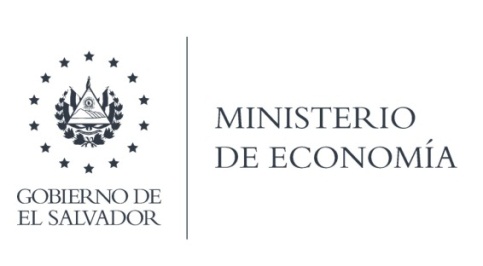 Que de las gestiones realizadas con la Dirección de Talento Humano (DTH} a su solicitud de información, responde entregando la información por medio de memorando con Ref. TH-241- 2022.Lic. Laura QuintanillaOficial de InformaciónMINISTERIO DE ECONOMÍA REPÚBLICA DE EL SALVADOR, C.A.Alameda Juan Pablo II y Calle Guadalupe Edificio Cl - C2, Centro de Gobierno. San SalvadorTeléfonos (PBX): (503) 2590-5600www.minec.gob.sv